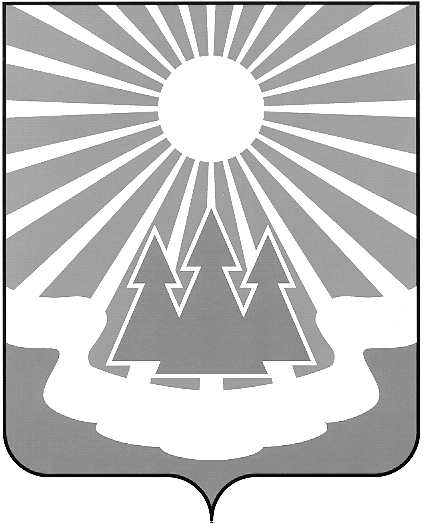 ПРОЕКТАдминистрация
муниципального образования
«Светогорское городское поселение»
Выборгского района Ленинградской областиПОСТАНОВЛЕНИЕВ соответствии со ст.179 Бюджетного кодекса РФ, руководствуясь Постановлением администрации от 12.09.2013 №255 «Об утверждении Порядка разработки, реализации и оценки эффективности муниципальных программ МО «Светогорское городское поселение»  (в ред. пост. от 30.09.2013 №265, 15.10.2015 №384), администрация МО "Светогорское городское поселение" П О С Т А Н О В Л Я Е Т:Внести в муниципальную программу «Повышение уровня благоустройства территорий населенных пунктов МО «Светогорское городское поселение»», утвержденное постановлением администрации от 25.10.2013 № 323 «Об утверждении муниципальной программы «Повышение уровня благоустройства территорий населенных пунктов          МО «Светогорское городское поселение» (в редакции постановлений от 27.11.2013 № 371,  от 25.02.2014 № 61, от 30.04.2014 № 148, от  05.06.2014 № 187, от 24.06.2014 № 198,         от 07.07.2014 № 225, от 26.08.2014 № 280, от 17.11.2014 № 395, от 03.12.2014 № 417,          от 22.12.2014 № 454, от 21.01.2015 № 24, от 25.02.2015 № 49, от 01.04.2015 № 90, от 06.05.2015 № 153, от 08.06.2015 № 192, от 20.08.2015 № 314, от 22.09.2015 № 348, 24.12.2015 № 498,      от 30.12.2015 № 517, №122 от 15.03.2016 от 14.04.2016 №185, от 02.06.2016 № 270,           от 24.08.2016 № 487, от 09.11.2016 № 612, от 15.12.2016 № 720) (далее Программа) следующие изменения: В паспорте Программы позицию «Объемы бюджетных ассигнований   муниципальной программы», а также второй абзац в Разделе 9. «Ресурсное обеспечение Программы», изложить в следующей редакции:  Всего на реализацию программных мероприятий предусмотрено выделение денежных средств – 262 179,797 тыс.руб., в том числе по годам:2014 год – 44884,092 тыс.руб., из них бюджет ЛО - 3341,700 тыс.руб., бюджет МО – 41542,392  тыс.руб.2015 год – 35 356,919 тыс.руб., из них: бюджет ЛО – 2 399,600 тыс.руб., бюджет МО - 32 827,319 тыс.руб. и иные источники дохода (пожертвования) - 130,000 тыс. руб.2016 год – 40 044,345 тыс.руб., из них: бюджет ЛО – 16 96,300 тыс.руб., бюджет МО – 38 348,045 тыс.руб. 2017 год – 61 239,941 тыс.руб., из них: бюджет ЛО – 1 329,400 тыс.руб., бюджет МО – 59 910,541 тыс.руб.2018 год – 40 455,800 тыс.руб.  2019 год – 40 198,700 тыс.руб.Источник финансирования Программы:– средства бюджета Ленинградской области;– средства бюджета МО «Светогорское городское поселение"; В плане мероприятий Приложения к Программе на 2017 год в пункте 3 добавить подпункт 3.11 и изложить в следующей редакции: В плане мероприятий Приложения к Программе на 2017 год в пунктах 3, 3.2, 3.8, 3.9 строку «2017» изложить в следующей редакции:1.4. В плане мероприятий Приложения к Программе на 2017 год в пунктах 4, 4.2, 4.2.4 строку «2017» изложить в следующей редакции: 1.5. В плане мероприятий Приложения к Программе на 2017 год в пунктах 5, 5.1, 5.1.7, 5.1.8, 5.2, 5.3, 5.3.1 строку «2017» и пункт 5.2.3 изложить в следующей редакции:1.6. В плане мероприятий Приложения к Программе на 2017 год в пункте «Итого по объектам капитальных вложений» строку «2017» и пункт «Всего по Программе» изложить в следующей редакции:2. Опубликовать настоящее постановление в газете «Вуокса» и разместить на официальном сайте МО «Светогорское городское поселение» wwwHYPERLINK "http://www.svetogorsk-city.ru/".HYPERLINK "http://www.svetogorsk-city.ru/"svetogorskHYPERLINK "http://www.svetogorsk-city.ru/"-HYPERLINK "http://www.svetogorsk-city.ru/"cityHYPERLINK "http://www.svetogorsk-city.ru/".HYPERLINK "http://www.svetogorsk-city.ru/"ru.3. Контроль за исполнением настоящего постановления возложить на заместителя главы администрации Ренжина А.А. Глава  администрации                                                         	С.В. ДавыдовИсполнитель: Антонова А.Ю.Согласовано:  Ренжин А.А.	  	Андреева Л.А.	 Мягкова О.А.	Ковшарь Н.В.	Захарова Н.Л.Разослано:  в дело, ОГХ, СФ, СЭР МЗ, СБУ, ОУИ, опубликовать в газете «Вуокса», регистр МНПА№О внесении изменений в постановление администрации от 25.10.2013 № 323 
«Об утверждении муниципальной программы «Повышение уровня благоустройства территорий населенных пунктов МО «Светогорское городское поселение»О внесении изменений в постановление администрации от 25.10.2013 № 323 
«Об утверждении муниципальной программы «Повышение уровня благоустройства территорий населенных пунктов МО «Светогорское городское поселение»О внесении изменений в постановление администрации от 25.10.2013 № 323 
«Об утверждении муниципальной программы «Повышение уровня благоустройства территорий населенных пунктов МО «Светогорское городское поселение»О внесении изменений в постановление администрации от 25.10.2013 № 323 
«Об утверждении муниципальной программы «Повышение уровня благоустройства территорий населенных пунктов МО «Светогорское городское поселение»О внесении изменений в постановление администрации от 25.10.2013 № 323 
«Об утверждении муниципальной программы «Повышение уровня благоустройства территорий населенных пунктов МО «Светогорское городское поселение»3.11Обустройство площадки по установку уличных вазонов по адресу: г. Светогорск ул. Победы2017533,7350533,7350ОГХ3.11Обустройство площадки по установку уличных вазонов по адресу: г. Светогорск ул. Победы20180000ОГХ3.11Обустройство площадки по установку уличных вазонов по адресу: г. Светогорск ул. Победы20190000ОГХ3.Создание условий для массового отдыха жителей МО "Светогорское  городское поселение" 20175 002,95305 002,9530администрация 
МО 
«Светогорское городское поселениОГХ, 
МУ «БАХО»3.2.Поставка праздничной атрибутики ко Дню Победы и Дню города, Новому году 2017194,5000194,5000администрация 
МО 
«Светогорское городское поселениМУ «БАХО»Поставка праздничной атрибутики ко Дню Победы и Дню города, Новому году 2017194,5000194,5000администрация 
МО 
«Светогорское городское поселениМУ «БАХО»3.8Приобретение уличных вазонов2017826,9140826,9140администрация 
МО 
«Светогорское городское поселениОГХ, БАХО3.9Устройство детских городков 2017770,7800770,7800ОГХ4.Обеспечение безопасности дорожного движения на территории МО "Светогорское городское поселение" 201710 369,396010 369,3960ОГХ, ОУИ4.2Уличное освещение (потребление эл.энергии, штрафы, пени, пусконаладочные работы, обслуживание, присоединение эл.сетей при увеличении мощностей), оформление/переоформление актов о технологическом присоединении в т.ч.20179 129,30509 129,3050ОГХ, ОУИУличное освещение (потребление эл.энергии, штрафы, пени, пусконаладочные работы, обслуживание, присоединение эл.сетей при увеличении мощностей), оформление/переоформление актов о технологическом присоединении в т.ч.20179 129,30509 129,3050ОГХ, ОУИ4.2.4Восстановление уличного освещения по 
ул. Лесная 11 в г. Светогорске201799,960099,9600ОГХОУИ4.2.4Выполнение работ по устройству уличного освещения по адресу: г. Светогорск ул. Гарькавого д. 82017139,3050139,3050ОГХОУИ4.2.4Выполнение работ  по устройству уличного освещения по адресу: г. Светогорск ул. Красноармейская д. 62017130,0000130,0000ОГХОУИ4.2.4Выполнение работ  по устройству уличного освещения по адресу: г. Светогорск ул. Красноармейская д. 12 д. 14 д. 222017385,0000385,0000ОГХОУИ5Организация ремонта асфальтобетонных покрытий улиц и проездов на территории населенных пунктов МО «Светогорское городское поселение»201724 317,483578,00022 988,0830администрация 
МО 
«Светогорское городское поселение»ОГХ5.1.Капитальный ремонт и ремонт автомобильных дорог общего пользования местного значения, ВСЕГО:20175 793,1411329,4004 463,7410администрация 
МО 
«Светогорское городское поселение»ОГХ5.1.7Ремонт участка асфальтового покрытия автомобильной дороги по адресу: пгт Лесогорский ул. Труда (от пересечения с ул. Лен. шоссе до пересечения с ул. Школьный переулок) , L= 183,3 м, S=1100м22017817,023578,000239,0230администрация 
МО 
«Светогорское городское поселение»ОГХ5.1.7Ремонт участка асфальтового покрытия автомобильной дороги по адресу: г. Светогорск ул. Заводская  (от пересечения с ул. Победы до поворота на базу ООО «Проксима +»)S=1294 м2,20171 011,400751,400260,0000администрация 
МО 
«Светогорское городское поселение»ОГХ5.1.7Ремонт участка асфальтового покрытия автомобильной дороги по адресу: пгт. Лесогорский ул. Труда (от д. № 7 до пересечения с ул. Садовая)2017521,2360521,2360администрация 
МО 
«Светогорское городское поселение»ОГХ5.1.7Ямочный ремонт асфальтового покрытия автомобильных дорог по ул. Пограничная, ул. Лесная, ул. Гарькавого, ул. Спортивная, ул. Красноармейская, ул. Рощинская в 
г. Светогорска и по ул. Новая в дер. Лосево20172 290,82302 290,8230администрация 
МО 
«Светогорское городское поселение»ОГХ5.1.7Ремонт тротуара в районе мостов по ул. Спортивная201749,538049,5380администрация 
МО 
«Светогорское городское поселение»ОГХ5.1.8Обустройство пешеходного перехода2017261,5540261,5540администрация 
МО 
«Светогорское городское поселение»ОГХ5.2.Капитальный ремонт и ремонт дворовых территорий многоквартирных домов, проездов к дворовым территориям многоквартирных домов населенных пунктов, ВСЕГО:201718 494,342018 494,3420администрация 
МО 
«Светогорское городское поселение»ОГХ5.2.3.Ремонт дворовых территорий многоквартирных домов, проездов к дворовым территориям многоквартирных домов по ул. Ленина 25, 27, 29 г. Светогорска Выборгского района в 2016г.20164 194,56204 194,5620администрация 
МО 
«Светогорское городское поселение»ОГХ5.2.3.Ремонт дворовой территории по адресу: г. Светогорск ул. Лесная д.1120173 955,20403 955,2040администрация 
МО 
«Светогорское городское поселение»ОГХ5.2.3.Ремонт асфальтового покрытия дворовой территории по адресу: пгт. Лесогорский ул. Садовая д.1720172 319,68602 319,6860администрация 
МО 
«Светогорское городское поселение»ОГХ5.2.3.Ремонт асфальтового покрытия дворовой территории по адресу: г. Светогорск ул. Победы д. 2320172 585,25802 585,2580администрация 
МО 
«Светогорское городское поселение»ОГХ5.2.3.Ремонт асфальтового покрытия дворовой территории по адресу: г. Светогорск ул. Спортивная д. 220171 870,28501 870,2850администрация 
МО 
«Светогорское городское поселение»ОГХ5.2.3.Ремонт асфальтового покрытия дворовой территории по адресу: г. Светогорск ул. Л. Толстого д. 620172 052,75402 052,7540администрация 
МО 
«Светогорское городское поселение»ОГХ5.2.3.Ремонт асфальтового покрытия дворовой территории по адресу: г. Светогорск ул. Л. Толстого д. 420172 084,36602 084,3660администрация 
МО 
«Светогорское городское поселение»ОГХ5.2.3.Ремонт асфальтового покрытия дворовой территории по адресу: г. Светогорск ул. Красноармейская д. 620173 626,78903 626,7890администрация 
МО 
«Светогорское городское поселение»ОГХ5.2.3.Ремонт дворовых территорий20170,10900,1090администрация 
МО 
«Светогорское городское поселение»ОГХ5.2.3.Ремонт дворовых территорий20180000администрация 
МО 
«Светогорское городское поселение»ОГХ5.2.3.Ремонт дворовых территорий20190000администрация 
МО 
«Светогорское городское поселение»ОГХ5.3Оказание услуг по проверке сметной документации201730,000030,0000администрация 
МО 
«Светогорское городское поселение»ОГХ5.3.1Оказание услуг по проверке сметной документации на проведение работ по ремонту автомобильных дорог201730,000030,0000администрация 
МО 
«Светогорское городское поселение»ОГХИтого по объектам капитальных вложений:201761 239,9411 329,40059 910,5410Всего по Программе262 179,797262 179,797262 179,797262 179,797262 179,797